What We Can Offer?A SAFE SPACE TOTalk about how you are feeling about what is happening Help understand what an SGO means for you and your child/childrenAsk questions (which we will do our best to answer as quickly as possible)  Help understand the contact systemSupport to share important information about you and your child’s history and how it will be used. You’ll get 6-8 sessions set at your pace and follow up calls if you need themHow to Contact UsThere are 2 ways to access this service: A referral via your Child Care Team Social Worker.Self-Referral:Call 0116 454 6540 Email Post-Adoption-CFST-Duty@leicester.gov.uk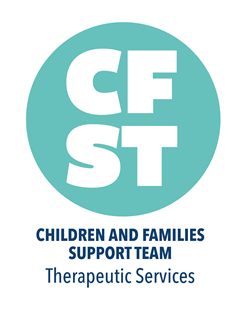 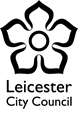 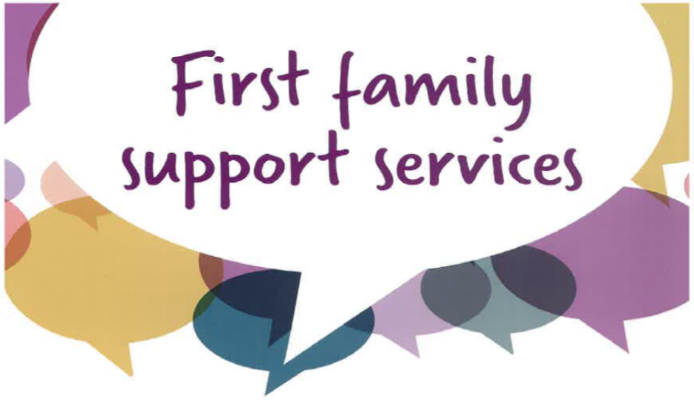 INDEPENDENT & CONFIDENTIAL SUPORT FOR BIRTH PARENTS OF CHILDREN WHOSE PLAN IS SPECIAL GUARDIANSHIPWHY FIRST FAMILY SUPPORT?We know this period can be both confusing and distressing. First Family Support can help. The service is FreeConfidential Independent (not involved in Court Proceedings)First Family Support is for birth families (and their immediate families) whose children are being considered/placed for Special Guardianship Order by Leicester City Council. You can access this service at any point before, during or after the adoption has been made. What We Cannot DoWe cannot change the plan for your child or stop the SGO We cannot keep information confidential if it relates to the past or current concerns about the safety of children. We also cannot represent you in court or give you any legal advice. However, we can advise you who to speak to about particular issues.What Happens NextFirst Family Support is provided by the Children and Families Support Team We will offer you an appointment for your first session.  This can be online, at our office in Leicester, a venue near where you live or even in your own home it’s appropriate.  If a Social Worker is still involved with your child, we will speak to them to get a better understanding of your situation and court case. 